Технология оформления авиабилетов «Московский абонемент» авиакомпании «Уральские авиалинии»Забронируйте первый сегмент на конкретный рейс/класс/дату:откройте экран наличия местA15FEBSVXMOW/U6забронируйте необходимое количество местN1C1Забронируйте остальные сегменты как OPEN-сегменты0U6OPENCSVXDMENO1где 0 - команда запроса U6 - код авиакомпанииC - указывается класс бронирования (С-бизнес, Y-эконом);SVX DME – указываются коды аэропортов NO – запрос1 – количество местИзменение порядка сегментов – поставить сегмент 4 после 2:/4S2Введите обязательные элементыФИО пассажира c кодом типа пассажира CNTN.PETROV/SERGEY MR*P-CNT телефонP.MOWT*74951234567 AGENSY NAMEтайм-лимит на текущую дату, т.к. оформление билета производится одновременно с бронированиемT.TAU/20DECSSR DOCSSI.P1/SSRDOCSYYHK1/P/RU/1234567890/RU/12DEC80/M/20DEC20/PETROV/SERGEYформу оплатыF.Sмильную карту пассажира (при наличии):M.Pn/U6ххххххххххгде n – номер пассажирахххххххххх – номер карты часто летающего пассажиракарту агента (при наличии):V.AU6*U6FSAххххххххххгде ххххххххх – номер карты агентаОткройте экран тарифов, определите код тарифа и срок действия билетаFD15FEBSVXDME/U6*CNT-RTВведите ремарку с указанием кол-ва RT поездок и срока действия абонемента. V.AU6*MOSCOWPASS 2RT 15APRгде 2RT – 2 перевозки RTAPR – дата окончания срока действия билетаВведите retention сегмент для того, чтобы PNR оставалось активным в течение срока действия билетаRT. A/15APR*FREE TEXTгде RT.A – формат15APR –дата окончания срока действия билета Рассчитайте тариф FQS1-4@CBUSRT2где S1-4 – полетные сегментыCBUSRT2 – код тарифаПример: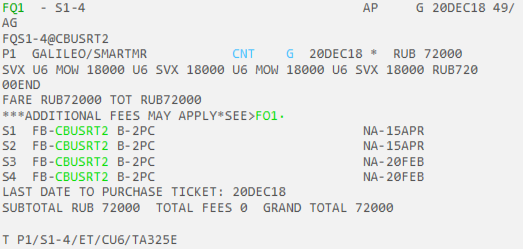 Завершите PNRERПример: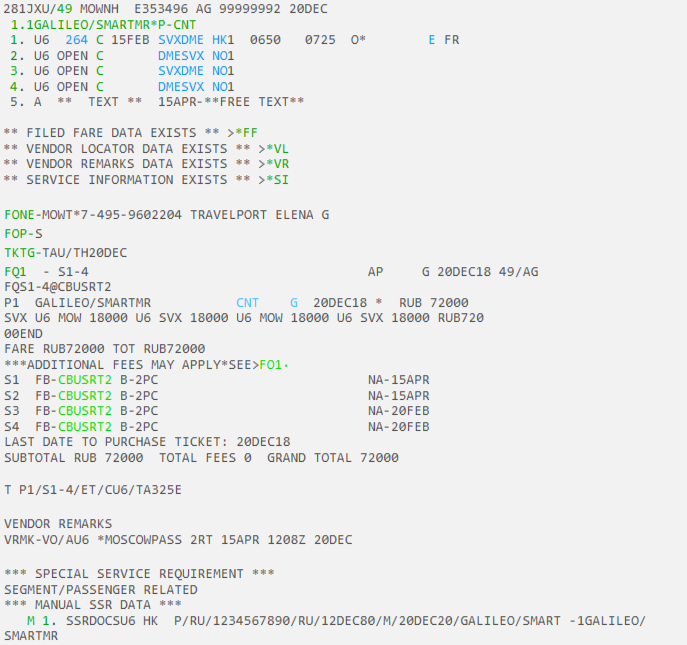 Оформите билетTKP1P1/Z5/EBPSPT 4567123456где Z5 – процент комиссии (5 указано для примера, уточните в авиакомпании)EBPSPT 4567123456 – поле endorsement с номером паспорта